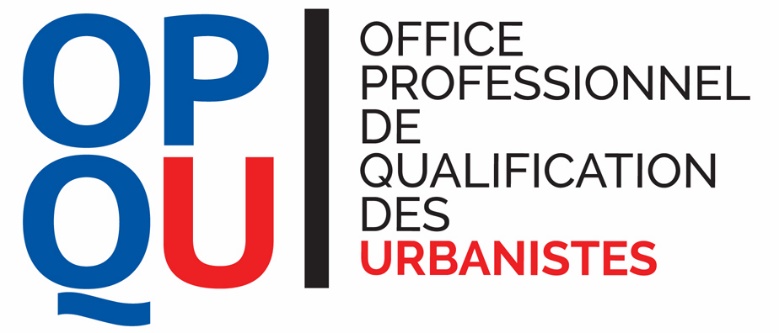 NOM et PRENOM: DEMANDE DE QUALIFICATION1 -  IDENTITE DU CANDIDAT ET DE M, Mme, Mlle……………………………….Nom de naissance………………………………….  Prénom……………………………….Né(e) le……………………………. À………………………………………………….  Nationalité ………………………………………………….Adresse personnelle :……………………………………………………………………………………………………………………………………………………………………………………………………………………………………………………………..……………………………………………………………………………………………………………………………..Tél.  ………………………………………… Portable …………………………………………………………Mail ………………………………………………………………………….Statut professionnel : ………………………………………………………………………….Fonction : ……………………………………………………………………………………………….Nom de la structure professionnelle : …………………………………………………………………………………………………………………………………………………………………………………………………………………………………………………………………Adresse de la structure professionnelle : ……………………………………………………………………………………………………………………………………………………………………………………………………...............................................................................................................................................................................................................Tél.  ……………………………………….. Portable ……………………………………. Votre mail……………………………………Site Internet de votre structure …………………………………………………………………………………………………………………………Région d’implantation professionnelle …………………………………………………………………………..2 - FORMATIONS FORMATION SUPERIEURE INITIALE Diplôme…………………………………………………………………………………....................................................Niveaud’études…………………………………………………………………………...............................................Délivré le………………………………Par……………………………………………………. ……………………………………….FORMATION SPECIFIQUE EN URBANISME  Diplôme…………………………………………………………………………………....................................................Niveau d’études…………………………………………………………………………...............................................Délivré le……………………………….Par…………………………………………………….........................................  3 - MODE D’ACCES CHOISI□ accès 2A     □ accès 3A     □ accès 5A     □ accès 7A     □ accès exceptionnel4 -  PRATIQUE PROFESSIONNELLE EN URBANISMEDurée de votre pratique personnelle et professionnelle en urbanisme …………………………………….Fraction du temps consacré à l’urbanisme (%) ………………………………………………………………………………………………Fraction du temps consacré à d’autres activités (%) …………………………………………………………………………………….Calcul effectué sur une durée (en années) de ……………………………………………………………………………………………….5 - DENOMINATION DES TRAVAUX D’URBANISTES joints au dossiErINTITULE du TRAVAIL 1 : Période d’exécution : Commanditaire : INTITULE du TRAVAIL 2 : Période d’exécution :Commanditaire : INTITULE du TRAVAIL 3 : Période d’exécution : Commanditaire : 6 – ENGAGEMENT DU CANDIDATEngagements déontologiques Je reconnais avoir pris connaissance des textes encadrant la qualification. Il s’agit :- des statuts de l’OPQU ;- du règlement intérieur de l’OPQU qui définit les principes et procédure de la qualification ;- du protocole signé avec le Ministre en charge de l’urbanisme, réactualisé le 18 septembre 2015 ;- de  de l’urbanisme européen renouvelée en 2013.► Je m’engage sur l’honneur à respecter les principes qui encadrent la qualification d’urbanisteJe reconnais avoir pris connaissance de la déontologie des urbanistes adoptée par l’Assemblé Générale de l’OPQU le 1er juillet 2015.► Je m’engage sur l’honneur à respecter la déontologie des urbanistes.Engagement financier (choisir une variante et rayer la seconde)Dans tous les cas, la somme équivalente à 1/5 du montant total du tarif de qualification restera acquise définitivement à l’OPQU, quelle que soit la réponse donnée à ma demande par le conseil d’administration.La somme restante sera remboursée au candidat si la réponse est défavorable. Les frais de qualification s’élèvent à 600€ (rayer la mention inutile) AVEC CONVENTION EMPLOYEUR (à joindre au dossier)SANS CONVENTION EMPLOYEUR Dégrèvement Salarié sans convention employeur, sans emploi : les frais s’élèvent à 350 € Pièce à joindre : Un chèque de ………………. € (600 € ou 350 €).Autorisation de publicationJ’autorise l’OPQU à publier un annuaire des urbanistes qualifiés en utilisant les informations et la photographie d’identité qui figurent dans mon dossier de demande. J’autorise l’OPQU à diffuser les mêmes informations sur son site Internet www.opqu.org .Je sais que la loi N° 78-17 du 6 janvier 1978 relative à l’informatique aux fichiers et aux libertés, s’applique aux fichiers qui seront créés par l’OPQU pour les personnes physiques. Elle garantit un droit d’accès et de rectification aux données me concernant, droit que je peux exercer auprès de l’OPQU. Mon droit d’opposition à toute cession visant à permettre une utilisation de ces informations à des fins commerciales peut s’exercer auprès de l’OPQU.Engagement d’exactitudeJe m’engage à offrir toutes facilités aux urbanistes désignés par l’OPQU pour instruire ma demande. Je certifie sur l’honneur l’exactitude de toutes les informations données.A ………………………………………………………………………………Le ………………………………………………………………………………Nom et prénom …………………………………………………………Signature 7 - BORDEREAU RECAPITULATIF DES PIECES DU DOSSIER Documents (en bleu) à renvoyer obligatoirement par mail ou par courrier lors de l’inscription pour prise en compte de cette dernière. Cadre réservé à l’OPQUCadre réservé à l’OPQUCadre réservé à l’OPQUDemande reçueLeN° InstructionContrôlée parMLeUrbaniste RapporteurMLeUrbaniste Instructeur  MLeAvis de  d’InstructionduDécision du Conseil d’AdministrationduDENOMINATION DES PIECESNombrePièces À fournirSelon le mode d’accèsRemarques éventuelles du candidat Réservé à l’OPQU Imprimé DQ (demande de qualification)1 ex.XDossier CV (curriculum vitae) il contient :- le CV (avec photo d’identité),- les photocopies du diplôme initial de niveau post Bac- les photocopies du diplôme d’urbanisme1 ex.XDossier PP (parcours professionnel)2 ex.XDossier TU1 (travail d’urbaniste) il contient :La fiche de présentation de ce travail- Les pièces techniques complémentaires nécessaires à la présentation du travail (plans, cartes, schémas, livrables, …) conservées par le candidat à l’issue de l’audition    2 ex.1 ex.XXDossier TU2 (travail d’urbaniste) il contient :La fiche de présentation de ce travail- Les pièces techniques complémentaires nécessaires à la présentation du travail (plans, cartes, schémas, livrables, …) conservées par le candidat à l’issue de l’audition    2 ex.1 ex.XXDossier TU3 (travail d’urbaniste) il contient :La fiche de présentation de ce travail- Les pièces techniques complémentaires nécessaires à la présentation du travail (plans, cartes, schémas, livrables, …) conservées par le candidat à l’issue de l’audition    2 ex.1 ex.XXDossier FI (frais d’instruction) il contient - la convention avec l’employeur (si option choisie par le candidat)- le chèque de participation aux frais  1 ex.1 ex.         XX